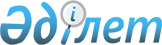 О внесении изменения в постановление акимата Айыртауского района Северо - Казахстанской области от 29 января 2016 года № 26 "Об утверждении государственного образовательного заказа на дошкольное воспитание и обучение, размера подушевого финансирования и родительской платы в Айыртауском районе Северо -Казахстанской области на 2016 год"Постановление акимата Айыртауского района Северо-Казахстанской области от 13 декабря 2016 года N 449. Зарегистрировано Департаментом юстиции Северо-Казахстанской области 22 декабря 2016 года N 3978      В соответствии со статьей 26 Закона Республики Казахстан от 06 апреля 2016 года "О правовых актах" акимат Айыртауского района Северо-Казахстанской области ПОСТАНОВЛЯЕТ: 

      1. Внести в постановление акимата Айыртауского района Северо-Казахстанской области от 29 января 2016 года № 26 "Об утверждении государственного образовательного заказа на дошкольное воспитание и обучение, размера подушевого финансирования и родительской платы в Айыртауском районе Северо-Казахстанской области на 2016 год", (зарегистрировано в Реестре государственной регистрации нормативных правовых актах № 3644 от 2 марта 2016 года, опубликовано в районных газетах от 17 марта 2016 года "Айыртау таңы", от 17 марта 2016 года "Айыртауские зори") следующее изменение:

       приложение к данному постановлению изложить в новой редакции согласно приложению к настоящему постановлению.

       2. Контроль за исполнением настоящего постановления возложить на курирующего заместителя акима Айыртауского района Северо-Казахстанской области.

       3. Настоящее постановление вводится в действие с момента его официального опубликования.

 Государственный образовательный заказ на дошкольное воспитание и обучение, размер подушевого финансирования и родительской платы в дошкольных организациях Айыртауского района Северо-Казахстанской области на 2016 год       

      Продолжение таблицы

      

      Продолжение таблицы

      

      Продолжение таблицы

      

      Продолжение таблицы


					© 2012. РГП на ПХВ «Институт законодательства и правовой информации Республики Казахстан» Министерства юстиции Республики Казахстан
				
      Аким района

А. Тастемиров
Приложение к постановлению акимата Айыртауского района Северо-Казахстанской области от 29 января 2016 года № 26 Приложение к постановлению акимата Айыртауского района Северо-Казахстанской области от 13 декабря 2016 года № 449 №

Административно-территориальное расположение организаций дошкольного воспитания и обучения 

Количество воспитанников организаций дошкольного воспитания и обучения, финансируемые из республиканского бюджета

Количество воспитанников организаций дошкольного воспитания и обучения, финансируемые из республиканского бюджета

Количество воспитанников организаций дошкольного воспитания и обучения, финансируемые из республиканского бюджета

Количество воспитанников организаций дошкольного воспитания и обучения, финансируемые из республиканского бюджета

Количество воспитанников организаций дошкольного воспитания и обучения, финансируемые из республиканского бюджета

Детский сад 

Мини-центр с полным днем пребывания при школе

Мини-центр с неполным днем пребывания при школе

Мини-центр с полным днем пребывания самостоятельный

Мини-центр с неполным днем пребывания самостоятельный 

Айыртауский район

167

225

322

50

0

1

Государственное коммунальное казенное предприятие ясли - сад "Балапан" акимата Айыртауского района Северо-Казахстанской области, государственное учреждение "Отдел образования Айыртауского района Северо-Казахстанской области"

22

2

Государственное коммунальное казенное предприятие ясли - сад "Балдырган" акимата Айыртауского района Северо-Казахстанской области, государственное учреждение "Отдел образования Айыртауского района Северо-Казахстанской области"

18

3

Государственное коммунальное казенное предприятие ясли - сад "Колосок" акимата Айыртауского района Северо-Казахстанской области, государственное учреждение "Отдел образования Айыртауского района Северо-Казахстанской области"

50

4

Государственное коммунальное казенное предприятие ясли - сад "Родничок" акимата Айыртауского района Северо-Казахстанской области, государственное учреждение "Отдел образования Айыртауского района Северо-Казахстанской области"

45

5

Государственное коммунальное казенное предприятие ясли - сад "Карлыгаш" акимата Айыртауского района Северо-Казахстанской области, государственное учреждение "Отдел образования Айыртауского района Северо-Казахстанской области"

32

6

Коммунальное государственное учреждение "Рудная средняя школа", государственное учреждение "Отдел образования Айыртауского района Северо-Казахстанской области"

34

15

7

Коммунальное государственное учреждение "Кирилловская средняя школа" , государственное учреждение "Отдел образования Айыртауского района Северо-Казахстанской области"

41

5

8

Коммунальное государственное учреждение "Каменнобродская средняя школа", государственное учреждение "Отдел образования Айыртауского района Северо-Казахстанской области"

25

5

9

Коммунальное государственное учреждение "Имантауская средняя школа", государственное учреждение "Отдел образования Айыртауского района Северо-Казахстанской области"

50

35

10

Коммунальное государственное учреждение "Арыкбалыкская средняя школа", государственное учреждение "Отдел образования Айыртауского района Северо-Казахстанской области"

50

38

11

Коммунальное государственное учреждение "Антоновская средняя школа", государственное учреждение "Отдел образования Айыртауского района Северо-Казахстанской области"

25

11

12

Коммунальное государственное учреждение "Бирлестыкская средняя школа", государственное учреждение "Отдел образования Айыртауского района Северо-Казахстанской области"

20

13

Коммунальное государственное учреждение "Златогорская средняя школа", государственное учреждение "Отдел образования Айыртауского района Северо-Казахстанской области"

26

14

Коммунальное государственное учреждение "Заринская средняя школа", государственное учреждение "Отдел образования Айыртауского района Северо-Казахстанской области"

15

15

Коммунальное государственное учреждение "Каратальская средняя школа", государственное учреждение "Отдел образования Айыртауского района Северо-Казахстанской области"

12

16

Коммунальное государственное учреждение "Лавровская средняя школа", государственное учреждение "Отдел образования Айыртауского района Северо-Казахстанской области"

19

17

Коммунальное государственное учреждение "Акан-Бурлукская неполная средняя школа", государственное учреждение "Отдел образования Айыртауского района Северо-Казахстанской области"

10

18

Коммунальное государственное учреждение "Верхнебурлукская основная школа", государственное учреждение "Отдел образования Айыртауского района Северо-Казахстанской области"

7

19

Коммунальное государственное учреждение "Воскресеновская неполная средняя школа", государственное учреждение "Отдел образования Айыртауского района Северо-Казахстанской области"

 

10

20

Коммунальное государственное учреждение "Егинды-Агашская неполная средняя школа", государственное учреждение "Отдел образования Айыртауского района Северо-Казахстанской области"

10

21

Коммунальное государственное учреждение "Каракамысская основная школа", государственное учреждение "Отдел образования Айыртауского района Северо-Казахстанской области"

12

22

Коммунальное государственное учреждение "Наследниковская начальная школа", государственное учреждение "Отдел образования Айыртауского района Северо-Казахстанской области"

8

23

Коммунальное государственное учреждение "Оскеньская основная школа", государственное учреждение "Отдел образования Айыртауского района Северо-Казахстанской области"

5

24

Коммунальное государственное учреждение "Бурлукская основная школа", государственное учреждение "Отдел образования Айыртауского района Северо-Казахстанской области"

11

25

Коммунальное государственное учреждение "Целинная начальная школа", государственное учреждение "Отдел образования Айыртауского района Северо-Казахстанской области"

11

26

Коммунальное государственное учреждение "Сулыкольская начальная школа", государственное учреждение "Отдел образования Айыртауского района Северо-Казахстанской области"

11

27

Коммунальное государственное учреждение "Матвеевская начальная школа", государственное учреждение "Отдел образования Айыртауского района Северо-Казахстанской области"

10

28

Коммунальное государственное учреждение "Комаровская неполная средняя школа", государственное учреждение "Отдел образования Айыртауского района Северо-Казахстанской области"

16

29

ИП Ниятуллаев С. С. 

Мини-центр "Балауса"

50

Наименование организации

Размер подушевого финансирования (в том числе новая система оплаты труда) в дошкольных организациях в месяц (тенге), финансируемых из республиканского бюджета.

Размер подушевого финансирования (в том числе новая система оплаты труда) в дошкольных организациях в месяц (тенге), финансируемых из республиканского бюджета.

Размер подушевого финансирования (в том числе новая система оплаты труда) в дошкольных организациях в месяц (тенге), финансируемых из республиканского бюджета.

Размер подушевого финансирования (в том числе новая система оплаты труда) в дошкольных организациях в месяц (тенге), финансируемых из республиканского бюджета.

Размер подушевого финансирования (в том числе новая система оплаты труда) в дошкольных организациях в месяц (тенге), финансируемых из республиканского бюджета.

Наименование организации

Детский сад 

Мини-центр с полным днем пребывания при школе

Мини-центр с неполным днем пребывания при школе

Мини-центр с полным днем пребывания самостоятельный

Мини-центр с неполным днем пребывания самостоятельный 

Государственное коммунальное казенное предприятие ясли - сад "Балапан" акимата Айыртауского района Северо-Казахстанской области, государственное учреждение "Отдел образования Айыртауского района Северо-Казахстанской области"

17742

Государственное коммунальное казенное предприятие ясли - сад "Балдырган" акимата Айыртауского района Северо-Казахстанской области, государственное учреждение "Отдел образования Айыртауского района Северо-Казахстанской области"

17162

Государственное коммунальное казенное предприятие ясли - сад "Колосок" акимата Айыртауского района Северо-Казахстанской области, государственное учреждение "Отдел образования Айыртауского района Северо-Казахстанской области"

19146

Государственное коммунальное казенное предприятие ясли - сад "Родничок" акимата Айыртауского района Северо-Казахстанской области, государственное учреждение "Отдел образования Айыртауского района Северо-Казахстанской области"

12226

Государственное коммунальное казенное предприятие ясли - сад "Карлыгаш" акимата Айыртауского района Северо-Казахстанской области, государственное учреждение "Отдел образования Айыртауского района Северо-Казахстанской области"

29565

Коммунальное государственное учреждение "Рудная средняя школа", государственное учреждение "Отдел образования Айыртауского района Северо-Казахстанской области"

19506

17133

Коммунальное государственное учреждение "Кирилловская средняя школа" , государственное учреждение "Отдел образования Айыртауского района Северо-Казахстанской области"

18723

17133

Коммунальное государственное учреждение "Каменнобродская средняя школа", государственное учреждение "Отдел образования Айыртауского района Северо-Казахстанской области"

19264

17133

Коммунальное государственное учреждение "Имантауская средняя школа", государственное учреждение "Отдел образования Айыртауского района Северо-Казахстанской области"

19049

10219

Коммунальное государственное учреждение "Арыкбалыкская средняя школа", государственное учреждение "Отдел образования Айыртауского района Северо-Казахстанской области"

18652

9544

Коммунальное государственное учреждение "Антоновская средняя школа", государственное учреждение "Отдел образования Айыртауского района Северо-Казахстанской области"

18917

19667

Коммунальное государственное учреждение "Бирлестыкская средняя школа", государственное учреждение "Отдел образования Айыртауского района Северо-Казахстанской области"

14763

Коммунальное государственное учреждение "Златогорская средняя школа", государственное учреждение "Отдел образования Айыртауского района Северо-Казахстанской области"

10253

Коммунальное государственное учреждение "Заринская основная школа", государственное учреждение "Отдел образования Айыртауского района Северо-Казахстанской области"

10056

Коммунальное государственное учреждение "Каратальская средняя школа", государственное учреждение "Отдел образования Айыртауского района Северо-Казахстанской области"

12778

Коммунальное государственное учреждение "Лавровская средняя школа", государственное учреждение "Отдел образования Айыртауского района Северо-Казахстанской области"

10667

Коммунальное государственное учреждение "Акан-Бурлукская основная школа", государственное учреждение "Отдел образования Айыртауского района Северо-Казахстанской области"

15967

Коммунальное государственное учреждение "Верхнебурлукская основная школа", государственное учреждение "Отдел образования Айыртауского района Северо-Казахстанской области"

20429

Коммунальное государственное учреждение "Воскресеновская основная школа", государственное учреждение "Отдел образования Айыртауского района Северо-Казахстанской области"

16942

Коммунальное государственное учреждение "Егинды-Агашская основная школа", государственное учреждение "Отдел образования Айыртауского района Северо-Казахстанской области"

14758

Коммунальное государственное учреждение "Каракамысская основная школа", государственное учреждение "Отдел образования Айыртауского района Северо-Казахстанской области"

14472

Коммунальное государственное учреждение "Наследниковская начальная школа", государственное учреждение "Отдел образования Айыртауского района Северо-Казахстанской области"

17010

Коммунальное государственное учреждение "Оскеньская основная школа", государственное учреждение "Отдел образования Айыртауского района Северо-Казахстанской области"

17117

Коммунальное государственное учреждение "Бурлукская основная школа", государственное учреждение "Отдел образования Айыртауского района Северо-Казахстанской области"

11379

Коммунальное государственное учреждение "Целинная начальная школа", государственное учреждение "Отдел образования Айыртауского района Северо-Казахстанской области"

12167

Коммунальное государственное учреждение "Сулыкольская начальная школа", государственное учреждение "Отдел образования Айыртауского района Северо-Казахстанской области"

11492

Коммунальное государственное учреждение "Матвеевская начальная школа", государственное учреждение "Отдел образования Айыртауского района Северо-Казахстанской области"

13650

Коммунальное государственное учреждение "Комаровская неполная средняя школа", государственное учреждение "Отдел образования Айыртауского района Северо-Казахстанской области"

14385

ИП Ниятуллаев С. С. Мини-центр "Балауса"

17938

Наименование организации

Размер родительской платы в дошкольных организациях образования в месяц (тенге), финансируемых из республиканского и местного бюджетов

Размер родительской платы в дошкольных организациях образования в месяц (тенге), финансируемых из республиканского и местного бюджетов

Размер родительской платы в дошкольных организациях образования в месяц (тенге), финансируемых из республиканского и местного бюджетов

Размер родительской платы в дошкольных организациях образования в месяц (тенге), финансируемых из республиканского и местного бюджетов

Размер родительской платы в дошкольных организациях образования в месяц (тенге), финансируемых из республиканского и местного бюджетов

Наименование организации

Детский сад 

Мини-центр с полным днем пребывания при школе

Мини-центр с неполным днем пребывания при школе

Мини-центр с полным днем пребывания самостоятельный

Мини-центр с неполным днем пребывания самостоятельный 

Государственное коммунальное казенное предприятие ясли - сад "Балапан" акимата Айыртауского района Северо-Казахстанской области, государственное учреждение "Отдел образования Айыртауского района Северо-Казахстанской области"

до 3-х лет 4200

от 3-х лет 4500

Государственное коммунальное казенное предприятие ясли - сад "Балдырган" акимата Айыртауского района Северо-Казахстанской области, государственное учреждение "Отдел образования Айыртауского района Северо-Казахстанской области"

до 3-х лет 4200

от 3-х лет 4500

Государственное коммунальное казенное предприятие ясли - сад "Колосок" акимата Айыртауского района Северо-Казахстанской области, государственное учреждение "Отдел образования Айыртауского района Северо-Казахстанской области"

до 3-х лет

7200

от 3-х лет 7500

Государственное коммунальное казенное предприятие ясли - сад "Родничок" акимата Айыртауского района Северо-Казахстанской области, государственное учреждение "Отдел образования Айыртауского района Северо-Казахстанской области"

до 3-х лет

7200

от 3-х лет 7500

Государственное коммунальное казенное предприятие ясли - сад "Карлыгаш" акимата Айыртауского района Северо-Казахстанской области, государственное учреждение "Отдел образования Айыртауского района Северо-Казахстанской области"

до 3-х лет 4200

от 3-х лет 4500

Коммунальное государственное учреждение "Рудная средняя школа", государственное учреждение "Отдел образования Айыртауского района Северо-Казахстанской области"

7500

Коммунальное государственное учреждение "Новосветловская средняя школа" , государственное учреждение "Отдел образования Айыртауского района Северо-Казахстанской области"

6500

Коммунальное государственное учреждение "Кирилловская средняя школа" , государственное учреждение "Отдел образования Айыртауского района Северо-Казахстанской области"

6500

Коммунальное государственное учреждение "Каменнобродская средняя школа", государственное учреждение "Отдел образования Айыртауского района Северо-Казахстанской области"

6500

Коммунальное государственное учреждение "Имантауская средняя школа", государственное учреждение "Отдел образования Айыртауского района Северо-Казахстанской области"

6500

Коммунальное государственное учреждение "Арыкбалыкская средняя школа", государственное учреждение "Отдел образования Айыртауского района Северо-Казахстанской области"

6500

Коммунальное государственное учреждение "Антоновская средняя школа", государственное учреждение "Отдел образования Айыртауского района Северо-Казахстанской области"

6500

ИП Ниятуллаев С. С. Мини-центр "Балауса"

7500

№

Административно-территориальное расположение организаций дошкольного воспитания и обучения 

Количество воспитанников организаций дошкольного воспитания и обучения, финансируемые из местного бюджета

Количество воспитанников организаций дошкольного воспитания и обучения, финансируемые из местного бюджета

Количество воспитанников организаций дошкольного воспитания и обучения, финансируемые из местного бюджета

Количество воспитанников организаций дошкольного воспитания и обучения, финансируемые из местного бюджета

Количество воспитанников организаций дошкольного воспитания и обучения, финансируемые из местного бюджета

Детский сад 

Мини-центр с полным днем пребывания при школе

Мини-центр с неполным днем пребывания при школе

Мини-центр с полным днем пребывания самостоятельный

Мини-центр с неполным днем пребывания самостоятельный 

Айыртауский район

503

23

355

1

Государственное коммунальное казенное предприятие ясли - сад "Балапан" акимата Айыртауского района Северо-Казахстанской области, государственное учреждение "Отдел образования Айыртауского района Северо-Казахстанской области"

20

2

Государственное коммунальное казенное предприятие ясли - сад "Балдырган" акимата Айыртауского района Северо-Казахстанской области, государственное учреждение "Отдел образования Айыртауского района Северо-Казахстанской области"

24

3

Государственное коммунальное казенное предприятие ясли - сад "Колосок" акимата Айыртауского района Северо-Казахстанской области, государственное учреждение "Отдел образования Айыртауского района Северо-Казахстанской области"

200

4

Государственное коммунальное казенное предприятие ясли - сад "Родничок" акимата Айыртауского района Северо-Казахстанской области, государственное учреждение "Отдел образования Айыртауского района Северо-Казахстанской области"

259

5

Коммунальное государственное учреждение "Айыртауская средняя школа", государственное учреждение "Отдел образования Айыртауского района Северо-Казахстанской области"

31

6

Коммунальное государственное учреждение "Альжанская средняя школа" , государственное учреждение "Отдел образования Айыртауского района Северо-Казахстанской области"

15

7

Коммунальное государственное учреждение "Аксеновская средняя школа" , государственное учреждение "Отдел образования Айыртауского района Северо-Казахстанской области"

20

8

Коммунальное государственное учреждение "Акан-Бурлукская начальная школа", государственное учреждение "Отдел образования Айыртауского района Северо-Казахстанской области"

18

9

Коммунальное государственное учреждение "Береславская начальная школа", государственное учреждение "Отдел образования Айыртауского района Северо-Казахстанской области"

15

10

Коммунальное государственное учреждение "Гусаковская средняя школа", государственное учреждение "Отдел образования Айыртауского района Северо-Казахстанской области"

21

11

Коммунальное государственное учреждение "Даукаринская средняя школа", государственное учреждение "Отдел образования Айыртауского района Северо-Казахстанской области"

30

12

Коммунальное государственное учреждение "Елецкая средняя школа", государственное учреждение "Отдел образования Айыртауского района Северо-Казахстанской области 

17

13

Коммунальное государственное учреждение "Карасевская средняя школа", государственное учреждение "Отдел образования Айыртауского района Северо-Казахстанской области"

15

14

Коммунальное государственное учреждение "Кызыл-Аскерская средняя школа" , государственное учреждение "Отдел образования Айыртауского района Северо-Казахстанской области"

16

15

Коммунальное государственное учреждение "Казанская средняя школа" , государственное учреждение "Отдел образования Айыртауского района Северо-Казахстанской области"

21

16

Коммунальное государственное учреждение "Кутузовская основная школа", государственное учреждение "Отдел образования Айыртауского района Северо-Казахстанской области"

20

17

Коммунальное государственное учреждение "Лобановская средняя школа", государственное учреждение "Отдел образования Айыртауского района Северо-Казахстанской области"

42

18

Коммунальное государственное учреждение "Мадениетская средняя школа", государственное учреждение "Отдел образования Айыртауского района Северо-Казахстанской области"

10

19

Коммунальное государственное учреждение "Новосветловская средняя школа", государственное учреждение "Отдел образования Айыртауского района Северо-Казахстанской области"

23

20

Коммунальное государственное учреждение "Сырымбетская средняя школа", государственное учреждение "Отдел образования Айыртауского района Северо-Казахстанской области"

20

21

Коммунальное государственное учреждение "Целинная средняя школа", государственное учреждение "Отдел образования Айыртауского района Северо-Казахстанской области"

15

22

Коммунальное государственное учреждение "Шалкарская средняя школа", государственное учреждение "Отдел образования Айыртауского района Северо-Казахстанской области"

15

23

Коммунальное государственное учреждение "Шукурлюкская основная школа", государственное учреждение "Отдел образования Айыртауского района Северо-Казахстанской области"

14

Наименование организации

Размер подушевого финансирования в дошкольных организациях в месяц (тенге), финансируемых из местного бюджета.

Размер подушевого финансирования в дошкольных организациях в месяц (тенге), финансируемых из местного бюджета.

Размер подушевого финансирования в дошкольных организациях в месяц (тенге), финансируемых из местного бюджета.

Размер подушевого финансирования в дошкольных организациях в месяц (тенге), финансируемых из местного бюджета.

Размер подушевого финансирования в дошкольных организациях в месяц (тенге), финансируемых из местного бюджета.

Наименование организации

Детский сад 

Мини-центр с полным днем пребывания при школе

Мини-центр с неполным днем пребывания при школе

Мини-центр с полным днем пребывания самостоятельный

Мини-центр с неполным днем пребывания самостоятельный 

Государственное коммунальное казенное предприятие ясли - сад "Балапан" акимата Айыртауского района Северо-Казахстанской области, государственное учреждение "Отдел образования Айыртауского района Северо-Казахстанской области"

58967

Государственное коммунальное казенное предприятие ясли - сад "Балдырган" акимата Айыртауского района Северо-Казахстанской области, государственное учреждение "Отдел образования Айыртауского района Северо-Казахстанской области"

64076

Государственное коммунальное казенное предприятие ясли - сад "Колосок" акимата Айыртауского района Северо-Казахстанской области, государственное учреждение "Отдел образования Айыртауского района Северо-Казахстанской области"

24133

Государственное коммунальное казенное предприятие ясли - сад "Родничок" акимата Айыртауского района Северо-Казахстанской области, государственное учреждение "Отдел образования Айыртауского района Северо-Казахстанской области"

20203

Государственное коммунальное казенное предприятие ясли - сад "Карлыгаш" акимата Айыртауского района Северо-Казахстанской области, государственное учреждение "Отдел образования Айыртауского района Северо-Казахстанской области"

2919

Коммунальное государственное учреждение "Айыртауская средняя школа", государственное учреждение "Отдел образования Айыртауского района Северо-Казахстанской области"

6758

Коммунальное государственное учреждение "Альжанская средняя школа" , государственное учреждение "Отдел образования Айыртауского района Северо-Казахстанской области"

11417

Коммунальное государственное учреждение "Аксеновская средняя школа" , государственное учреждение "Отдел образования Айыртауского района Северо-Казахстанской области"

7575

Коммунальное государственное учреждение "Акан-Бурлукская начальная школа", государственное учреждение "Отдел образования Айыртауского района Северо-Казахстанской области"

11625

Коммунальное государственное учреждение "Береславская начальная школа", государственное учреждение "Отдел образования Айыртауского района Северо-Казахстанской области"

8744

Коммунальное государственное учреждение "Гусаковская средняя школа", государственное учреждение "Отдел образования Айыртауского района Северо-Казахстанской области"

8758

Коммунальное государственное учреждение "Даукаринская средняя школа", государственное учреждение "Отдел образования Айыртауского района Северо-Казахстанской области"

6311

Коммунальное государственное учреждение "Елецкая средняя школа", государственное учреждение "Отдел образования Айыртауского района Северо-Казахстанской области"

7706

Коммунальное государственное учреждение "Карасевская средняя школа", государственное учреждение "Отдел образования Айыртауского района Северо-Казахстанской области"

10894

Коммунальное государственное учреждение "Кызыл-Аскерская средняя школа" , государственное учреждение "Отдел образования Айыртауского района Северо-Казахстанской области"

8870

Коммунальное государственное учреждение "Казанская средняя школа" , государственное учреждение "Отдел образования Айыртауского района Северо-Казахстанской области"

9016

Коммунальное государственное учреждение "Кутузовская основная школа", государственное учреждение "Отдел образования Айыртауского района Северо-Казахстанской области"

9525

Коммунальное государственное учреждение "Лобановская средняя школа", государственное учреждение "Отдел образования Айыртауского района Северо-Казахстанской области"

5375

Коммунальное государственное учреждение "Мадениетская средняя школа", государственное учреждение "Отдел образования Айыртауского района Северо-Казахстанской области"

15033

Коммунальное государственное учреждение "Новосветловская средняя школа", государственное учреждение "Отдел образования Айыртауского района Северо-Казахстанской области"

17123

Коммунальное государственное учреждение "Сырымбетская средняя школа", государственное учреждение "Отдел образования Айыртауского района Северо-Казахстанской области"

7533

Коммунальное государственное учреждение "Целинная средняя школа", государственное учреждение "Отдел образования Айыртауского района Северо-Казахстанской области"

9933

Коммунальное государственное учреждение "Шалкарская средняя школа", государственное учреждение "Отдел образования Айыртауского района Северо-Казахстанской области"

10100

Коммунальное государственное учреждение "Шукурлюкская основная школа", государственное учреждение "Отдел образования Айыртауского района Северо-Казахстанской области"

10381

